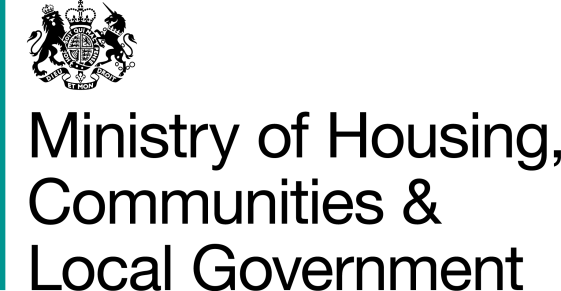 Consultation response formIf you are responding by email or in writing, please reply using this questionnaire pro-forma, which should be read alongside the consultation document. You are able to expand the comments box should you need more space. Required fields are indicated with an asterix (*). It is not mandatory to answer all of the questions.This form should be returned to:shaleconsultation@communities.gov.ukOr posted to:Planning and Infrastructure DivisionMinistry of Housing, Communities and Local Government 2nd floor, South East Fry Building 2 Marsham Street LONDON SW1P 4DFBy 7 January 2019Your detailsAre the views expressed on this consultation your own personal views or an official response from an organisation you represent?*If you are responding on behalf of an organisation, please select the option which best describes your organisation.*If you selected other, please state the type of organisation.Please provide the name of the organisation (if applicable).Pre-application engagementQuestion 1Should community pre-application consultation be compulsory prior to applying for planning permission for shale gas development?Existing processes for compulsory community pre-application consultationQuestion 2By what process (if any) should prospective applicants be required to conduct community pre-application consultation prior to applying for planning permission for shale gas development?If Other, please specify.Question 3What (if any) shale gas development should be subject to compulsory community pre-application consultation?If, Other criteria or threshold, please specifyPublic sector equality dutyQuestion 4Do you have any views the potential impact of the matters raised in this consultation on people with protected characteristics as defined in section 149 of the Equalities Act 2010?First name*Family name (surname)*TitleAddressCity/Town*Postal Code*Telephone NumberEmail Address*